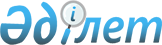 Об утверждении критериев оценки степени риска и проверочного листа в сфере регистрации актов гражданского состоянияСовместный приказ Министра юстиции Республики Казахстан от 26 сентября 2023 года № 688 и Министра национальной экономики Республики Казахстан от 28 сентября 2023 года № 169. Зарегистрирован в Министерстве юстиции Республики Казахстан 30 сентября 2023 года № 33488
      В соответствии с пунктом 5 статьи 141 и пунктом 1 статьи 143 Предпринимательского кодекса Республики Казахстан, ПРИКАЗЫВАЕМ:
      1. Утвердить:
      1) критерии оценки степени рисков в сфере регистрации актов гражданского состояния согласно приложению 1 к настоящему совместному приказу;
      2) проверочный лист деятельности филиалов Государственной корпорации "Правительство для граждан", осуществляющей государственную регистрацию актов гражданского состояния и другие виды государственных услуг, связанных с государственной регистрацией актов гражданского состояния (регистрирующих органов), осуществляющих регистрацию актов гражданского состояния согласно приложению 2 к настоящему совместному приказу.
      2. Департаменту регистрационной службы и организации юридических услуг Министерства юстиции Республики Казахстан в установленном законодательством порядке обеспечить:
      1) государственную регистрацию настоящего совместного приказа в Министерстве юстиции Республики Казахстан и его официальное опубликование;
      2) размещение настоящего совместного приказа на официальном интернет-ресурсе Министерства юстиции Республики Казахстан.
      3. Контроль за исполнением настоящего совместного приказа возложить на курирующего вице-министра юстиции Республики Казахстан.
      4. Настоящий совместный приказ вводится в действие по истечении десяти календарных дней после дня его первого официального опубликования.
      СОГЛАСОВАНКомитет по правовой статистикеи специальным учетамГенеральной прокуратурыРеспублики Казахстан Критерии оценки степени рисков в сфере регистрации актов гражданского состояния Глава 1. Общие положения
      1. Настоящие Критерии оценки степени рисков в сфере регистрации актов гражданского состояния (далее - Критерии) разработаны в соответствии с пунктами 5 и 6 статьи 141 Предпринимательского кодекса Республики Казахстан (далее – Кодекс), Законом Республики Казахстан "Об органах юстиции" и Правилами формирования регулирующими государственными органами системы оценки и управления рисками, утвержденными приказом исполняющего обязанности Министра национальной экономики Республики Казахстан от 22 июня 2022 года № 48 (зарегистрирован в Реестре государственной регистрации нормативных правовых актов № 28577) и с формами проверочных листов, утвержденными приказом исполняющего обязанности Министра национальной экономики Республики Казахстан от 31 июля 2018 года № 3 (зарегистрирован в Реестре государственной регистрации нормативных правовых актов № 17371).
      2. В настоящих Критериях использованы следующие понятия:
      1) балл – количественная мера исчисления риска;
      2) нормализация данных – статистическая процедура, предусматривающая приведение значений, измеренных в различных шкалах, к условно общей шкале;
      3) риск – вероятность причинения вреда в результате деятельности субъекта контроля жизни или здоровью человека, законным интересам физических и юридических лиц, имущественным интересам государства с учетом степени тяжести его последствий;
      4) система оценки и управления рисками – процесс принятия управленческих решений, направленных на снижение вероятности наступления неблагоприятных факторов путем распределения субъектов (объектов) контроля по степеням риска для последующего осуществления профилактического контроля с посещением субъекта (объекта) контроля с целью минимально возможной степени ограничения свободы предпринимательства, обеспечивая при этом допустимый уровень риска в соответствующих сферах деятельности, а также направленных на изменение уровня риска для конкретного субъекта (объекта) контроля и (или) освобождения такого субъекта (объекта) контроля от профилактического контроля с посещением субъекта (объекта) контроля;
      5) объективные критерии оценки степени риска (далее – объективные критерии) – критерии оценки степени риска, используемые для отбора субъектов (объектов) контроля в зависимости от степени риска в определенной сфере деятельности и не зависящие непосредственно от отдельного субъекта (объекта) контроля;
      6) критерии оценки степени риска – совокупность количественных и качественных показателей, связанных с непосредственной деятельностью субъекта контроля, особенностями отраслевого развития и факторами, влияющими на это развитие, позволяющих отнести субъекты (объекты) контроля к различным степеням риска;
      7) субъективные критерии оценки степени риска (далее – субъективные критерии) – критерии оценки степени риска, используемые для отбора субъектов (объектов) контроля в зависимости от результатов деятельности конкретного субъекта (объекта) контроля;
      8) проверочный лист – перечень требований, предъявляемых к деятельности субъектов (объектов) контроля, несоблюдение которых влечет за собой угрозу законным интересам физических и юридических лиц, государства;
      9) выборочная совокупность (выборка) – перечень оцениваемых субъектов (объектов), относимых к однородной группе субъектов (объектов) контроля в конкретной сфере государственного контроля, в соответствии с пунктом 2 статьи 143 Кодекса. Глава 2. Порядок формирования регулирующими государственными органами системы оценки и управления рисками при проведении проверки на соответствие требованиям и профилактического контроля субъектов (объектов) контроля
      3. Для целей управления рисками при осуществлении профилактического контроля с посещением субъекта (объекта) контроля, критерии оценки степени риска для проведения профилактического контроля субъектов (объектов) контроля формируются посредством определения объективных и субъективных критериев, которые осуществляются поэтапно (мультикритериальный анализ решений).
      В отношении субъектов (объектов) контроля, отнесенных к средней степени риска по объективным критериям, проводится профилактический контроль с посещением субъекта (объекта) контроля, внеплановая проверка.
      4. В зависимости от возможного риска и значимости проблемы, единичности или системности нарушения, анализа принятых ранее решений по каждому источнику информации требования, предъявляемые к деятельности субъектов (объектов) контроля, соответствуют степени нарушения – грубое, значительное и незначительное.
      5. Критерии оценки степени риска для проведения профилактического контроля субъектов (объектов) контроля формируются посредством определения объективных и субъективных критериев. Параграф 1. Объективные критерии
      6. Определение объективных критериев осуществляется посредством определения риска.
      7. По объективным критериям к средней степени риска относятся филиалы Некоммерческого акционерного общества "Государственная корпорация "Правительство для граждан" в части государственной регистрации актов гражданского состояния. Параграф 2. Субъективные критерии
      8. Определение субъективных критериев осуществляется с применением следующих этапов:
      1) формирование базы данных и сбор информации;
      2) анализ информации и оценка рисков.
      9. Формирование базы данных и сбор информации необходимы для выявления субъектов (объектов) контроля.
      Процессы сбора и обработки информации в полной мере автоматизируются и допускают возможность проверки корректности полученных данных.
      Для оценки степени риска используются следующие источники информации:
      1) результаты мониторинга отчетности и сведений, представляемых субъектом контроля, в том числе посредством информационной системы "Регистрационный пункт "ЗАГС" (далее – ИС ЗАГС);
      2) результаты предыдущих проверок и профилактического контроля с посещением субъектов (объектов) контроля.
      10. На основании имеющихся источников информации, уполномоченный орган в области регистрации актов гражданского состояния формирует данные по субъективным критериям, подлежащие анализу и оценке согласно приложению 1 к настоящим Критериям.
      11. Анализ и оценка субъективных критериев позволяет сконцентрировать проведение профилактического контроля субъекта (объекта) контроля в отношении субъекта (объекта) контроля с наибольшим потенциальным риском.
      При анализе и оценке не применяются данные субъективных критериев, ранее учтенные и использованные в отношении конкретного субъекта (объекта) контроля либо данные, по которым истек срок исковой давности в соответствии с законодательством Республики Казахстан.
      В отношении субъектов контроля, устранивших в полном объеме выданные нарушения по итогам проведенного предыдущего профилактического контроля с посещением, не допускается включение их при формировании списков на очередной период государственного контроля.
      12. Исходя из приоритетности применяемых источников информации и значимости показателей субъективных критериев, в соответствии с порядком расчета общего показателя степени риска по субъективным критериям, определенном в главе 3 настоящих Критериев, рассчитывается показатель степени риска по субъективным критериям по шкале от 0 до 100. Параграф 3. Особенности формирования системы оценки и управления рисками
      13. Система оценки и управления рисками ведется с использованием ИС ЗАГС и других информационных систем, относящих субъекты (объекты) контроля к конкретным степеням риска и формирующих списки проведения контрольных мероприятий, а также основывается на государственной статистике, итогах ведомственного статистического наблюдения, а также информационных инструментах.
      Степени нарушений требований к субъектам в сфере регистрации актов гражданского состояния, приведены в приложении 1 к настоящим Критериям. Глава 3. Порядок расчета степени риска по субъективным критериям
      14. Для отнесения субъекта контроля к степени риска в соответствии с пунктом 4 настоящих Критериев применяется следующий порядок расчета показателя степени риска.
      Уполномоченный орган в сфере регистрации актов гражданского состояния собирает информацию и формирует базу данных по субъективным критериям из источников в соответствии с пунктами 10 или 11 настоящих Критериев, в зависимости от проведения профилактического контроля с посещением субъекта (объекта).
      Расчет показателя степени риска по субъективным критериям (R) осуществляется в автоматизированном режиме путем суммирования показателя степени риска по нарушениям по результатам предыдущих проверок и профилактического контроля с посещением субъектов (объектов) контроля и (SP) и показателя степени риска по субъективным критериям (SC), с последующей нормализацией значений данных в диапазон от 0 до 100 баллов.
      Rпром = SP + SC, где
      Rпром – промежуточный показатель степени риска по субъективным критериям,
      SР – показатель степени риска по нарушениям,
      SC – показатель степени риска по субъективным критериям.
      Расчет производится по каждому субъекту (объекту) контроля однородной группы субъектов (объектов) контроля каждой сферы государственного контроля. При этом перечень оцениваемых субъектов (объектов) контроля, относимых к однородной группе субъектов (объектов) контроля одной сферы государственного контроля, образует выборочную совокупность (выборку) для последующей нормализации данных.
      15. По данным, полученным по результатам предыдущих проверок и профилактического контроля с посещением субъектов (объектов) контроля, формируется показатель степени риска по нарушениям, оцениваемый в баллах от 0 до 100.
      16. При выявлении одного грубого нарушения по любому из источников информации, указанных в пункте 11 настоящих Критериев, субъекту контроля приравнивается показатель степени риска 100 баллов и в отношении него проводится профилактический контроль с посещением субъекта (объекта) контроля.
      При не выявлении грубых нарушений показатель степени риска по нарушениям рассчитывается суммарным показателем по нарушениям значительной и незначительной степени.
      При определении показателя значительных нарушений применяется коэффициент 0,7.
      Данный показатель рассчитывается по следующей формуле:
      SРз = (SР2 х 100/SР1) х 0,7, где:
      SРз – показатель значительных нарушений;
      SР1 – требуемое количество значительных нарушений;
      SР2 – количество выявленных значительных нарушений;
      При определении показателя незначительных нарушений применяется коэффициент 0,3.
      Данный показатель рассчитывается по следующей формуле:
      SРн = (SР2 х 100/SР1) х 0,3, где:
      SРн – показатель незначительных нарушений;
      SР1 – требуемое количество незначительных нарушений;
      SР2 – количество выявленных незначительных нарушений;
      Показатель степени риска по нарушениям (SР) рассчитывается по шкале от 0 до 100 баллов и определяется путем суммирования показателей значительных и незначительных нарушений по следующей формуле:
      SР = SРз + SРн, где:
      SР – показатель степени риска по нарушениям;
      SРз – показатель значительных нарушений;
      SРн – показатель незначительных нарушений.
      Полученное значение показателя степени риска по нарушениям включается в расчет показателя степени риска по субъективным критериям.
      17. Расчет показателя степени риска по субъективным критериям, определенным в соответствии с пунктом 12 настоящих Критериев, производится по шкале от 0 до 100 баллов и осуществляется по следующей формуле: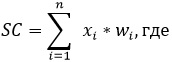 
      xi – показатель субъективного критерия,
      wi – удельный вес показателя субъективного критерия xi,
      n – количество показателей.
      Полученное значение показателя степени риска по субъективным критериям, определенным в соответствии с пунктом 12 настоящих Критериев, включается в расчет показателя степени риска по субъективным критериям.
      18. Рассчитанные по субъектам (объектам) значения по показателю R нормализуются в диапазон от 0 до 100 баллов. Нормализация данных осуществляется по каждой выборочной совокупности (выборке) с использованием следующей формулы: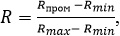 
      R – показатель степени риска (итоговый) по субъективным критериям отдельного субъекта (объекта) контроля,
      Rmax – максимально возможное значение по шкале степени риска по субъективным критериям по субъектам (объектам), входящим в одну выборочную совокупность (выборку) (верхняя граница шкалы),
      Rmin – минимально возможное значение по шкале степени риска по субъективным критериям по субъектам (объектам), входящим в одну выборочную совокупность (выборку) (нижняя граница шкалы),
      Rпром – промежуточный показатель степени риска по субъективным критериям. Глава 4. Проверочные листы
      19. Проверочные листы составляются для однородных групп субъектов (объектов) контроля и включают требования в соответствии с пунктом 2 статьи 132 Кодекса и с соблюдением условий, определенных в пункте 2 статьи 143 Кодекса.
      20. Проверочные листы формируются по форме согласно приложению 2 к настоящему совместному приказу. Степени нарушений требований субъектов (объектов) контроля в сфере регистрации актов гражданского состояния Проверочный лист
      В отношении деятельности филиалов Некоммерческого акционерного общества"Государственная корпорация "Правительство для граждан"(далее - регистрирующих органов), осуществляющих государственнуюрегистрацию актов гражданского состояния__________________________________________________________________наименование однородной группы субъектов (объектов) контроляГосударственный орган, назначивший проверку/профилактический контрольс посещением субъекта (объекта) контроля__________________________________________________________________Акт о назначении профилактического контроля с посещением субъекта(объекта) контроля_________________________________________________________ (№, дата)Наименование субъекта (объекта) контроля_________________________________________________________________(бизнес-идентификационный номер),_________________________________________________________________Адрес местонахождения ____________________________________________
      Должностное (ые) лицо (а):___________________________________________________(должность) (подпись)___________________________________________________(фамилия, имя, отчество (при его наличии))Руководитель субъекта контроля___________________________________________________(должность) (подпись)___________________________________________________(фамилия, имя, отчество (при его наличии))
					© 2012. РГП на ПХВ «Институт законодательства и правовой информации Республики Казахстан» Министерства юстиции Республики Казахстан
				
      Министр национальной экономикиРеспублики Казахстан

__________ А. Куантыров

      Министр юстицииРеспублики Казахстан

__________ А. Ескараев
Приложение 1
к совместному приказу
Министр национальной экономики
Республики Казахстан
от 28 сентября 2023 года № 169
и Министр юстиции
Республики Казахстан
от 26 сентября 2023 года № 688Приложение 1
к Критериям оценки
степени рисков
в сфере регистрации актов
гражданского состояния
№
Критерии оценки степени рисков в сфере регистрации актов гражданского состояния
Степень нарушения
1
Осуществлять государственную регистрацию рождения ребенка на основании медицинского свидетельства о рождении или копии решения суда об установлении факта рождения
Грубое
2
Указывать в актовой записи о рождении места фактического рождения ребенка в соответствии с принятым на момент государственной регистрации рождения ребенка названием административно-территориальной единицы Республики Казахстан (за исключением детей родившихся за пределами Республики Казахстан, родившегося в экспедициях и в отдаленных местностях, где нет регистрирующего органа, а также во время нахождения матери на морском, речном, воздушном судне или в поезде)
Значительное
3
Осуществлять государственную регистрацию рождения ребенка по заявлению родителей или одного из них, а в случае их смерти, болезни или невозможности по иным причинам сделать заявление – заинтересованных лиц или администрацией медицинской организации, в которой находилась мать при рождении ребенка
Значительное
4
Осуществлять государственную регистрацию рождения ребенка в отношении иностранцев и лиц без гражданства, постоянно проживающих или временно пребывающих в Республике Казахстан при представлении документов, удостоверяющих личность, соответствующих их статусу, с нотариально засвидетельствованным переводом его текста на государственный или русский язык
Грубое
5
Осуществлять государственную регистрацию рождения ребенка, зачатого в течение брака (супружества) и родившегося после смерти отца или расторжения брака (супружества) либо признания брака (супружества) недействительным на общих основаниях, если со дня смерти отца или расторжения брака (супружества) либо признания его недействительным прошло не более двухсот восьмидесяти дней
Грубое
6
Записывать отцом ребенка в записи акта о рождении бывшего супруга матери по истечении двухсот восьмидесяти дней со дня расторжения брака (супружества), признания его недействительным после рождения ребенка, на основании установлении отцовства
Грубое
7
Записывать отцом ребенка в записи акта о рождении, лица не являющегося супругом родившей женщины, при установлении отцовства и регистрации рождения, в случае письменного признания отцовства данного лица и при письменном согласии ее мужа
Грубое
8
Записывать отцом ребенка, при государственной регистрации рождения ребенка, если родители ребенка не состоят в браке (супружестве) между собой, на основании установлении отцовства в случае, если отцовство устанавливается и регистрируется одновременно с государственной регистрацией рождения ребенка
Грубое
9
 Записывать фамилии отца ребенка в книге записей рождений по фамилии матери, имя и отчество отца ребенка - по ее указанию, производить согласно заявлению матери, не состоящей в браке (супружестве), если отцовство не установлено
Значительное
10
По заявлению матери не состоящей в браке вносить исправления в сведения об отце ребенка
Значительное
11
Указывать национальную принадлежность родителей в записи акта о рождении ребенка, граждан Республики Казахстан в соответствии с национальностью, указанной в документах, удостоверяющих личность граждан Республики Казахстан, иностранцев, в соответствии с его заграничным паспортом (при отсутствии в заграничном паспорте иностранца сведений о национальности, она может быть определена в соответствии с документом, выданным компетентным органом иностранного государства, гражданином которой он является)
Значительное
12
При государственной регистрации рождения присвоить фамилию ребенка по фамилии родителей, при разных фамилиях родителей по фамилии отца или матери, по соглашению родителей, либо от имени отца или деда ребенка с учетом национальных традиций
Грубое
13
Исключать по желанию граждан из употребления в написании фамилий и отчеств лиц казахской национальности несвойственных казахскому языку аффиксов, в отчестве употребляются: -ұлы, -қызы в слитном написании
Значительное
14
Не допускать написания фамилии физического лица с добавлением слов "тегі", "ұрпағы", "немересі", "шөбересі", "келіні" и других
Грубое
15
Присвоить фамилию, имя и отчество ребенка в соответствии с национальными особенностями родителей по их желанию
Значительное
16
Производить государственную регистрацию рождения найденного, брошенного (отказного) ребенка по заявлению органов внутренних дел, органа, осуществляющего функции по опеке или попечительству, администрации организации образования или медицинской организации, в которую помещен ребенок, не позднее семи суток со дня обнаружения, отказа или оставления
Значительное
17
Производить государственную регистрацию рождения найденного, брошенного (отказного) ребенка с приложением протокола или акта, составленного органом внутренних дел или органом, осуществляющим функции по опеке или попечительству, с указанием времени, места и обстоятельств, при которых ребенок был найден; документа, выданного медицинской организацией, подтверждающих возраст и пол найденного ребенка, и другие персональные сведения о ребенке
Значительное
18
Не допускать выдачу свидетельства о рождении мертворожденному ребенку и ребенку, умершему на первой неделе жизни
Значительное
19
Производить государственную регистрацию рождения в случае смерти ребенка на первой неделе жизни на основании медицинской справки о рождении, и смерти - на основании свидетельства о перинатальной смерти
Значительное
20
Производить государственную регистрацию рождения, достигшего одного года и более по письменному заявлению родителей или иных заинтересованных лиц
Значительное
21
Производить государственную регистрацию рождения лица достигшего совершеннолетия по его письменному заявлению
Значительное
22
Производить государственную регистрацию рождения ребенка, достигшего одного года и более на основании заключения регистрирующего органа
Значительное
23
Обеспечить государственную регистрацию рождения ребенка в торжественной обстановке в помещении регистрирующего органа либо в специально предназначенных государственных дворцах бракосочетания по желанию родителей
Незначительное
24
Производить внесение изменений в запись акта о рождении в связи с установлением отцовства на основании совместного заявления родителей ребенка об установлении отцовства, заявления отца ребенка в случаях смерти матери, объявления матери умершей; признания матери недееспособной вследствие психического заболевания или слабоумия; лишения либо ограничения матери в родительских правах; невозможности установления места жительства матери ребенка, либо решения суда об установлении отцовства, а также установлении факта признания отцовства и факта отцовства
Грубое
25
Производить внесение изменений в запись акта о рождении в связи с установлением отцовства и государственную регистрацию заключения брака по заявлению дееспособных лиц
Грубое
26
Производить регистрацию актов о рождении при одновременной подаче заявлении на государственную регистрацию рождения ребенка и установления отцовства
Значительное
27
Производить внесение изменений в запись акта о рождении в связи с установлением отцовства в отношении лиц, достигших совершеннолетия, только с их письменного согласия, а если оно признано недееспособным - с согласия его опекуна или органа, осуществляющего функции по опеке или попечительству
Значительное
28
Производить государственную регистрацию заключения брака (супружества) на основании совместного письменного заявления о вступлении в брак (супружество)
Грубое
29
Не допускать заключение брака (супружества) между лицами одного пола, лицами, из которых хотя бы одно лицо уже состоит в другом зарегистрированном браке (супружестве), близкими родственниками, усыновителями и усыновленными, детьми усыновителей и усыновленными детьми, лицами, хотя бы одно из которых признано недееспособным вследствие психического заболевания или слабоумия по решению суда, вступившему в законную силу
Грубое
30
Производить государственную регистрацию заключения брака (супружества) в любом регистрирующем органе на территории Республики Казахстан по желанию лиц, вступающих в брак (супружество)
Значительное
31
Производить государственную регистрацию брака (супружества) на пятнадцатый календарный день, который исчисляется со следующего рабочего дня после подачи совместного заявления о заключении брака (супружества) (за исключением наличии уважительных причин (беременности, рождении ребенка, непосредственной угрозы жизни одной из сторон и других особых обстоятельств)
Значительное
32
Производить государственную регистрацию заключения брака (супружества) при представлении граждан Республики Казахстан, постоянно проживающих в Республике Казахстан или временно пребывающих за границей, удостоверении личности либо паспорт; граждан Республики Казахстан, постоянно проживающих за границей, - паспорта гражданина Республики Казахстан с отметкой консульского учреждения за рубежом о постановке его на учет как постоянно проживающего за границей гражданина Республики Казахстан; иностранца, постоянно проживающего в Республике Казахстан, вида на жительство иностранца в Республике Казахстан, иностранца, временно пребывающего в Республике Казахстан документа, выданного органом внутренних дел Республики Казахстан, разрешающий временное проживание в Республике Казахстан; лиц без гражданства, постоянно проживающих в Республике Казахстан, удостоверении лица без гражданства с отметкой органов внутренних дел Республики Казахстан о регистрации по месту жительства, лиц без гражданства, временно пребывающих в Республике Казахстан, документа, удостоверяющего его личность, выданный компетентными органами страны его проживания и зарегистрированный в установленном порядке в органах внутренних дел Республики Казахстан
Значительное
33
Производить государственную регистрацию заключения брака (супружества) при представлении иностранцев, лиц без гражданства, постоянно проживающих на территории другого государства, нотариально засвидетельствованного перевода текста документов, удостоверяющих личность на казахском или русском языке
Грубое
34
Производить государственную регистрацию заключения брака (супружества) лиц достигших брачного (супружеского) возраста установленный для мужчин и женщин в восемнадцать лет и снижение на срок не более двух лет при беременности невесты или рождении общего ребенка
Грубое
35
Производить государственную регистрацию заключения брака (супружества) в отношении несовершеннолетних лиц (с 16 до 18 лет) при представлении соответствующих документов, подтверждающих необходимость снижения установленного брачного возраста, с письменного согласия родителей либо попечителей лиц, не достигших брачного (супружеского) возраста, документов удостоверяющих их личность
Грубое
36
При государственной регистрации заключения брака (супружества) супругу, изъявившему желание изменить добрачную фамилию на фамилию другого супруга, в записи акта о заключении брака (супружества) указав избранную в качестве общей фамилии
Значительное
37
При составлении актовой записи о заключении брака (супружества) не изменять фамилии супругов, желающих оставаться на прежних фамилиях
Значительное
38
При государственной регистрации заключения брака (супружества) супругу, изъявившему желание присоединить к своей добрачной фамилии фамилию другого супруга, в записи акта о заключении брака (супружества) присоединяемую фамилию записывать после добрачной фамилии через дефис
Значительное
39
При государственной регистрации заключения брака (супружества) в случае, если лица (одно из лиц), вступающие в брак (супружество), не могут явиться в регистрирующий орган вследствие тяжелой болезни или по другой уважительной причине, государственную регистрацию заключения брака (супружества) производить на дому, в медицинской или иной организации в присутствии лиц, вступающих в брак (супружество)
Значительное
40
При государственной регистрации заключения брака (супружества) должностное лицо оглашает поданные заявления о желании вступить в брак (супружество), разъясняет лицам, вступающим в брак (супружество), права и обязанности будущих супругов, выясняет согласие о вступлении в брак (супружество) и решение об избираемой супругами фамилии, выясняет отсутствие препятствий к заключению брака (супружества), от имени государства вручает свидетельство установленного образца о заключении брака (супружества)
Значительное
41
При государственной регистрации заключения брака (супружества) в случае отсутствии препятствий к заключению брака (супружества) в книгу записей актов гражданского состояния вносит запись о браке (супружестве), подписанную лицами, вступающими в брак (супружество), и скрепляемую подписью руководителя и гербовой печатью регистрирующего органа
Значительное
42
При наличии доказательств, подтверждающих обстоятельства, препятствующих заключению брака (супружества) отказать в государственной регистрации заключении брака (супружества)
Значительное
43
Осуществлять государственную регистрацию заключения брака (супружества) по желанию вступающих в брак (супружество) в торжественной обстановке в специально оборудованных помещениях регистрирующих органов либо в специально предназначенных государственных дворцах бракосочетания
Незначительное
44
Производить государственную регистрацию заключения брака (супружества) с лицом без гражданства на территории Республики Казахстан, в случае если лицо имеет постоянное место жительства на территории Республики Казахстан
Значительное
45
Выдавать справки о брачной правоспособности, гражданам, постоянно проживающим либо ранее проживавшим на территории Республики Казахстан, для государственной регистрации заключения брака (супружества) за пределами Республики Казахстан
Значительное
46
Выдавать справки о брачной правоспособности осуществляется при предъявлении документа, удостоверяющий личность, свидетельства о расторжении брака (супружества) или свидетельства о смерти супруга, если заявитель состоял в браке (супружестве)
Значительное
47
Осуществлять государственную регистрацию заключения брака (супружества) с лицом, находящимся под стражей или отбывающим наказание в местах лишения свободы, в присутствии лиц, вступающих в брак (супружество), в помещении, определенном администрацией соответствующего учреждения, по месту содержания под стражей или отбывания наказания лица с соблюдением условий заключения брака (супружества)
Значительное
48
Осуществлять государственную регистрацию заключения брака (супружества) с лицами, в отношении которых до суда в качестве меры пресечения избрано заключение под стражу, в следственных изоляторах после уведомления лица или органа, в производстве которого находится дело
Значительное
49
В случае расторжения или признания брака (супружества) недействительным в запись акта о заключении брака (супружества) вносить необходимые сведения на основании решения суда о расторжении или признании брака (супружества) недействительным либо записи о расторжении брака (супружества) в регистрирующих органах по совместному заявлению супругов
Значительное
50
Приостановить государственную регистрацию заключения брака (супружества) на срок не больше пятнадцати календарных дней в случае поступления заявления от заинтересованного лица о наличии препятствий для государственной регистрации заключения брака (супружества) и требовать от заявителя представления соответствующих документальных доказательств в назначенный срок
Значительное
51
Осуществлять государственную регистрацию расторжения брака (супружества) по совместному заявлению супругов о расторжении брака (супружества), при взаимном согласии на расторжение брака (супружества) супругов, не имеющих общих несовершеннолетних детей, и отсутствии имущественных и иных претензий друг к другу
Грубое
52
Осуществлять государственную регистрацию расторжения брака (супружества) по заявлению одного из супругов на основании вступившего в законную силу решения суда о признании супруга безвестно отсутствующим; вступившего в законную силу решения суда о признании супруга недееспособным или ограниченно дееспособным; приговора суда об осуждении супруга за совершение преступления к лишению свободы на срок не менее трех лет по месту жительства супруга, подавшего это заявление
Значительное
53
Осуществлять государственную регистрацию расторжения брака (супружества) при личном присутствии расторгающих брак (супружество) по истечении месячного срока со дня подачи совместного заявления о расторжении брака (супружества)
Грубое
54
При государственной регистрации расторжения брака (супружества) с лицом, признанным безвестно отсутствующим, недееспособным или осужденным за совершение преступления к лишению свободы на срок не менее трех лет, извещать в недельный срок со дня поступления заявления супруга, находящегося в заключении, либо опекуна недееспособного супруга или опекуна над имуществом признанного безвестно отсутствующего супруга с установлением сорокапятидневного срока со дня получения извещения, в течение которого они вправе письменно сообщить о наличии у них спора по заявлению о расторжении брака(супружества)
Значительное
55
При государственной регистрации расторжения брака (супружества) указать о сохранении общей принятую при вступлении в брак или изменении этой фамилии на добрачную фамилию (по желанию заявителя)
Значительное
56
Осуществлять внесение изменений в запись акта о регистрации актов гражданского состояния в связи с переменой имени, отчества, фамилии по личному заявлению лица, достигшего шестнадцатилетнего возраста и желающего поменять имя и (или) отчество, фамилию
Грубое
57
Вносить изменения в актовую запись о рождении лица, в отношении которого составлено заключение о перемене имени, отчества, фамилии
Значительное
58
Осуществлять государственную регистрацию смерти на основании документа о смерти, выданный медицинской организацией, либо вступившего в законную силу решения суда об установлении факта смерти или об объявлении лица умершим
Грубое
59
Осуществлять государственную регистрацию смерти неопознанных и невостребованных трупов по заявлению должностных лиц организации судебной медицинской экспертизы по месту нахождения умершего, с внесением сведении содержащихся в медицинском свидетельстве о смерти
Значительное
60
При опознании неопознанных и невостребованных трупов внесение недостающих сведении о нем в запись акта о смерти на основании медицинского свидетельства о смерти и письменного ходатайства заявителя без составления заключения
Значительное
61
Хранить бланки свидетельств актов гражданского состояния в несгораемых сейфах
Грубое
62
Составлять актовые книги в двух экземплярах из двухсот идентичных актовых записей, скрепленных подписью руководителя и гербовой печатью регистрирующего органа, ее составившего, прошнурованных и пронумерованных в строгой последовательности
ЗначительноеПриложение 2
к совместному приказу
Министр национальной экономики
Республики Казахстан
от 28 сентября 2023 года № 169
и Министр юстиции
Республики Казахстан
от 26 сентября 2023 года № 688
№
Перечень требований
Соответствует требованиям
Не соответствует требованиям
1
2
3
4
1
Осуществлять государственную регистрацию рождения ребенка на основании медицинского свидетельства о рождении или копии решения суда об установлении факта рождения
2
Указывать в актовой записи о рождении места фактического рождения ребенка в соответствии с названием административно-территориальной единицы Республики Казахстан (за исключением детей родившихся за пределами Республики Казахстан, родившегося в экспедициях и в отдаленных местностях, где нет регистрирующего органа, а также во время нахождения матери на морском, речном, воздушном судне или в поезде)
3
Осуществлять государственную регистрацию рождения ребенка по заявлению родителей или одного из них, а в случае их смерти, болезни или невозможности по иным причинам сделать заявление – заинтересованных лиц или администрацией медицинской организации, в которой находилась мать при рождении ребенка
4
Осуществлять государственную регистрацию рождения ребенка в отношении иностранцев и лиц без гражданства, постоянно проживающих или временно пребывающих в Республике Казахстан при представлении документов, удостоверяющих личность, соответствующих их статусу, с нотариально засвидетельствованным переводом его текста на государственный или русский язык
5
Осуществлять государственную регистрацию рождения ребенка, зачатого в течение брака (супружества) и родившегося после смерти отца или расторжения брака (супружества) либо признания брака (супружества) недействительным на общих основаниях, если со дня смерти отца или расторжения брака (супружества) либо признания его недействительным прошло не более двухсот восьмидесяти дней
6
Записывать отцом ребенка в записи акта о рождении бывшего супруга матери по истечении двухсот восьмидесяти дней со дня расторжения брака (супружества), признания его недействительным после рождения ребенка, на основании установлении отцовства
7
Записывать отцом ребенка в записи акта о рождении, лица не являющегося супругом родившей женщины, при установлении отцовства и регистрации рождения, в случае письменного признания отцовства данного лица и при письменном согласии ее мужа
8
Записывать отцом ребенка, при государственной регистрации рождения ребенка, если родители ребенка не состоят в браке (супружестве) между собой, на основании установлении отцовства в случае, если отцовство устанавливается и регистрируется одновременно с государственной регистрацией рождения ребенка
9
Записывать фамилии отца ребенка в книге записей рождений по фамилии матери, имя и отчество отца ребенка - по ее указанию, производить согласно заявлению матери, не состоящей в браке (супружестве), если отцовство не установлено
10
По заявлению матери не состоящей в браке вносить исправления в сведения об отце ребенка
11
Указывать национальную принадлежность родителей в записи акта о рождении ребенка, граждан Республики Казахстан в соответствии с национальностью, указанной в документах, удостоверяющих личность граждан Республики Казахстан, иностранцев, в соответствии с его заграничным паспортом (при отсутствии в заграничном паспорте иностранца сведений о национальности, она может быть определена в соответствии с документом, выданным компетентным органом иностранного государства, гражданином которой он является)
12
При государственной регистрации рождения присвоить фамилию ребенка по фамилии родителей, при разных фамилиях родителей по фамилии отца или матери, по соглашению родителей, либо от имени отца или деда ребенка с учетом национальных традиций
13
Исключать по желанию граждан из употребления в написании фамилий и отчеств лиц казахской национальности несвойственных казахскому языку аффиксов, в отчестве употребляются: -ұлы, -қызы в слитном написании
14
Не допускать написания фамилии физического лица с добавлением слов "тегі", "ұрпағы", "немересі", "шөбересі", "келіні" и других
15
Присвоить фамилию, имя и отчество ребенка в соответствии с национальными особенностями родителей по их желанию
16
Производить государственную регистрацию рождения найденного, брошенного (отказного) ребенка по заявлению органов внутренних дел, органа, осуществляющего функции по опеке или попечительству, администрации организации образования или медицинской организации, в которую помещен ребенок, не позднее семи суток со дня обнаружения, отказа или оставления
17
Производить государственную регистрацию рождения найденного, брошенного (отказного) ребенка с приложением протокола или акта, составленного органом внутренних дел или органом, осуществляющим функции по опеке или попечительству, с указанием времени, места и обстоятельств, при которых ребенок был найден; документа, выданного медицинской организацией, подтверждающих возраст и пол найденного ребенка, и другие персональные сведения о ребенке
18
Не допускать выдачу свидетельства о рождении мертворожденному ребенку и ребенку, умершему на первой неделе жизни
19
Производить государственную регистрацию рождения в случае смерти ребенка на первой неделе жизни на основании медицинской справки о рождении, и смерти - на основании свидетельства о перинатальной смерти
20
Производить государственную регистрацию рождения, достигшего одного года и более по письменному заявлению родителей или иных заинтересованных лиц
21
Производить государственную регистрацию рождения лица достигшего совершеннолетия по его письменному заявлению
22
Производить государственную регистрацию рождения ребенка, достигшего одного года и более на основании заключения регистрирующего органа
23
Обеспечить государственную регистрацию рождения ребенка в торжественной обстановке в помещении регистрирующего органа либо в специально предназначенных государственных дворцах бракосочетания отцовства по желанию родителей
24
Производить внесение изменений в запись акта о рождении в связи с установлением отцовства на основании совместного заявления родителей ребенка об установлении отцовства, заявления отца ребенка в случаях смерти матери, объявления матери умершей; признания матери недееспособной вследствие психического заболевания или слабоумия; лишения либо ограничения матери в родительских правах; невозможности установления места жительства матери ребенка, либо решения суда об установлении отцовства, а также установлении факта признания отцовства и факта отцовства
25
Производить внесение изменений в запись акта о рождении в связи с установлением отцовства и заключения брака по заявлению дееспособных лиц
26
Производить регистрацию актов о рождении при одновременной подаче заявлении на государственную регистрацию рождения ребенка и установления отцовства
27
Производить внесение изменений в запись акта о рождении в связи с установлением отцовства в отношении лиц, достигших совершеннолетия, только с их письменного согласия, а если оно признано недееспособным - с согласия его опекуна или органа, осуществляющего функции по опеке или попечительству
28
Производить государственную регистрацию заключения брака (супружества) на основании совместного письменного заявления о вступлении в брак (супружество)
29
Не допускать заключение брака (супружества) между лицами одного пола, лицами, из которых хотя бы одно лицо уже состоит в другом зарегистрированном браке (супружестве), близкими родственниками, усыновителями и усыновленными, детьми усыновителей и усыновленными детьми, лицами, хотя бы одно из которых признано недееспособным вследствие психического заболевания или слабоумия по решению суда, вступившему в законную силу
30
Производить государственную регистрацию заключения брака (супружества) в любом регистрирующем органе на территории Республики Казахстан по желанию лиц, вступающих в брак (супружество)
31
Производить государственную регистрацию брака (супружества) на пятнадцатый календарный день, который исчисляется со следующего рабочего дня после подачи совместного заявления о заключении брака (супружества) (за исключением наличии уважительных причин (беременности, рождении ребенка, непосредственной угрозы жизни одной из сторон и других особых обстоятельств)
32
Производить государственную регистрацию заключения брака (супружества) при представлении граждан Республики Казахстан, постоянно проживающих в Республике Казахстан или временно пребывающих за границей, удостоверении личности либо паспорт; граждан Республики Казахстан, постоянно проживающих за границей, - паспорта гражданина Республики Казахстан с отметкой консульского учреждения за рубежом о постановке его на учет как постоянно проживающего за границей гражданина Республики Казахстан; иностранца, постоянно проживающего в Республике Казахстан, вида на жительство иностранца в Республике Казахстан, иностранца, временно пребывающего в Республике Казахстан документа, выданного органом внутренних дел Республики Казахстан, разрешающий временное проживание в Республике Казахстан; лиц без гражданства, постоянно проживающих в Республике Казахстан, удостоверении лица без гражданства с отметкой органов внутренних дел Республики Казахстан о регистрации по месту жительства, лиц без гражданства, временно пребывающих в Республике Казахстан, документа, удостоверяющего его личность, выданный компетентными органами страны его проживания и зарегистрированный в установленном порядке в органах внутренних дел Республики Казахстан
33
Производить государственную регистрацию заключения брака (супружества) при представлении иностранцев, лиц без гражданства, постоянно проживающих на территории другого государства, нотариально засвидетельствованного перевода текста документов, удостоверяющих личность на казахском или русском языке
34
Производить государственную регистрацию заключения брака (супружества) лиц достигших брачного (супружеского) возраста установленный для мужчин и женщин в восемнадцать лет и снижение на срок не более двух лет при беременности невесты или рождении общего ребенка
35
Производить государственную регистрацию заключения брака (супружества) в отношении несовершеннолетних лиц (с 16 до 18 лет) при представлении соответствующих документов, подтверждающих необходимость снижения установленного брачного возраста, с письменного согласия родителей либо попечителей лиц, не достигших брачного (супружеского) возраста, документов удостоверяющих их личность
36
При государственной регистрации заключения брака (супружества) супругу, изъявившему желание изменить добрачную фамилию на фамилию другого супруга, в записи акта о заключении брака (супружества) указав избранную в качестве общей фамилии
37
При составлении актовой записи о заключении брака (супружества) не изменять фамилии супругов, желающих оставаться на прежних фамилиях
38
При государственной регистрации заключения брака (супружества) супругу, изъявившему желание присоединить к своей добрачной фамилии фамилию другого супруга, в записи акта о заключении брака (супружества) присоединяемую фамилию записывать после добрачной фамилии через дефис
39
При государственной регистрации заключения брака (супружества) в случае, если лица (одно из лиц), вступающие в брак (супружество), не могут явиться в регистрирующий орган вследствие тяжелой болезни или по другой уважительной причине, государственную регистрацию заключения брака (супружества) производить на дому, в медицинской или иной организации в присутствии лиц, вступающих в брак (супружество)
40
При государственной регистрации заключения брака (супружества) должностное лицо оглашает поданные заявления о желании вступить в брак (супружество), разъясняет лицам, вступающим в брак (супружество), права и обязанности будущих супругов, выясняет согласие о вступлении в брак (супружество) и решение об избираемой супругами фамилии, выясняет отсутствие препятствий к заключению брака (супружества), от имени государства вручает свидетельство установленного образца о заключении брака (супружества)
41
При государственной регистрации заключения брака (супружества) в случае отсутствии препятствий к заключению брака (супружества) в книгу записей актов гражданского состояния вносит запись о браке (супружестве), подписанную лицами, вступающими в брак (супружество), и скрепляемую подписью руководителя и гербовой печатью регистрирующего органа
42
При наличии доказательств, подтверждающих обстоятельства, препятствующих заключению брака (супружества) отказать в государственной регистрации заключении брака (супружества)
43
Осуществлять государственную регистрацию заключения брака (супружества) по желанию вступающих в брак (супружество) в торжественной обстановке в специально оборудованных помещениях регистрирующих органов либо в специально предназначенных государственных дворцах бракосочетания
44
Производить государственную регистрацию заключения брака (супружества) с лицом без гражданства на территории Республики Казахстан, в случае если лицо имеет постоянное место жительства на территории Республики Казахстан
45
Выдавать справки о брачной правоспособности, гражданам, постоянно проживающим либо ранее проживавшим на территории Республики Казахстан, для государственной регистрации заключения брака (супружества) за пределами Республики Казахстан
46
Выдавать справки о брачной правоспособности осуществляется при предъявлении документа, удостоверяющий личность, свидетельства о расторжении брака (супружества) или свидетельства о смерти супруга, если заявитель состоял в браке (супружестве)
47
Осуществлять государственную регистрацию заключения брака (супружества) с лицом, находящимся под стражей или отбывающим наказание в местах лишения свободы, в присутствии лиц, вступающих в брак (супружество), в помещении, определенном администрацией соответствующего учреждения, по месту содержания под стражей или отбывания наказания лица с соблюдением условий заключения брака (супружества)
48
Осуществлять государственную регистрацию заключения брака (супружества) с лицами, в отношении которых до суда в качестве меры пресечения избрано заключение под стражу, в следственных изоляторах после уведомления лица или органа, в производстве которого находится дело
49
В случае расторжения или признания брака (супружества) недействительным в запись акта о заключении брака (супружества) вносить необходимые сведения на основании решения суда о расторжении или признании брака (супружества) недействительным либо записи о расторжении брака (супружества) в регистрирующих органах по совместному заявлению супругов
50
Приостановить государственную регистрацию заключения брака (супружества) на срок не больше пятнадцати календарных дней в случае поступления заявления от заинтересованного лица о наличии препятствий для государственной регистрации заключения брака (супружества) и требовать от заявителя представления соответствующих документальных доказательств в назначенный срок
51
Осуществлять государственную регистрацию расторжения брака (супружества) по совместному заявлению супругов о расторжении брака (супружества), при взаимном согласии на расторжение брака (супружества) супругов, не имеющих общих несовершеннолетних детей, и отсутствии имущественных и иных претензий друг к другу, по месту жительства супругов или одного из них
52
Осуществлять государственную регистрацию расторжения брака (супружества) по заявлению одного из супругов на основании вступившего в законную силу решения суда о признании супруга безвестно отсутствующим; вступившего в законную силу решения суда о признании супруга недееспособным или ограниченно дееспособным; приговора суда об осуждении супруга за совершение преступления к лишению свободы на срок не менее трех лет по месту жительства супруга, подавшего это заявление
53
Осуществлять государственную регистрацию расторжения брака (супружества) при личном присутствии расторгающих брак (супружество) по истечении месячного срока со дня подачи совместного заявления о расторжении брака (супружества)
54
При государственной регистрации расторжения брака (супружества) с лицом, признанным безвестно отсутствующим, недееспособным или осужденным за совершение преступления к лишению свободы на срок не менее трех лет, извещать в недельный срок со дня поступления заявления супруга, находящегося в заключении, либо опекуна недееспособного супруга или опекуна над имуществом признанного безвестно отсутствующего супруга с установлением сорокапятидневного срока со дня получения извещения, в течение которого они вправе письменно сообщить о наличии у них спора по заявлению о расторжении брака(супружества)
55
При государственной регистрации расторжения брака (супружества) указать о сохранении общей принятую при вступлении в брак или изменении этой фамилии на добрачную фамилию (по желанию заявителя)
56
Осуществлять внесение изменений в запись акта о регистрации актов гражданского состояния в связи с переменой имени, отчества, фамилии по личному заявлению лица, достигшего шестнадцатилетнего возраста и желающего поменять имя и (или) отчество, фамилию
57
Вносить изменения в актовую запись о рождении лица, в отношении которого составлено заключение о перемене имени, отчества, фамилии
58
Осуществлять государственную регистрацию смерти на основании документа о смерти, выданный медицинской организацией, либо вступившего в законную силу решения суда об установлении факта смерти или об объявлении лица умершим
59
Осуществлять государственную регистрацию смерти неопознанных и невостребованных трупов по заявлению должностных лиц организации судебной медицинской экспертизы по месту нахождения умершего, с внесением сведении содержащихся в медицинском свидетельстве о смерти
60
При опознании неопознанных и невостребованных трупов внесение недостающих сведении о нем в запись акта о смерти на основании медицинского свидетельства о смерти и письменного ходатайства заявителя без составления заключения
61
Хранить бланки свидетельств актов гражданского состояния в несгораемых сейфах
62
Составлять актовые книги в двух экземплярах из двухсот идентичных актовых записей, скрепленных подписью руководителя и гербовой печатью регистрирующего органа, ее составившего, прошнурованных и пронумерованных в строгой последовательности